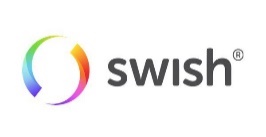 DI KVITTENSNamn:	  Adress: 	Postnummer och postadress:	Personnummer: 	E-postadress:	Telefonnr/Mobil: ________________________________________________	 	UPPDRAG:	RESEERSÄTTNING 38kr/mil:				
Skattefri Bilersättning:  Antal mil: ______________x 25 kr./mil:__________ kr.Skattepliktig Bilersättning: Antal mil: _______________x 13 kr./mil:_____________ kr.Ersättning för buss eller tåg (biljett ska bifogas): 		  RESTIDSERSÄTTNING:
130:- under förutsättning att enkel resväg överstiger 40 km (för H2, D2, H3 gäller 50 km).
250:- då enkel resväg överstiger 40 km (för H2, D2, H3 gäller 50 km), samt är borta mer än 10 timmar, där tiden räknas mellan avfärd från hemmet och återkomst till hemmet.      95:- då DI har mer än ett uppdrag i sammanhängande följd och enkel resväg understiger 40 km.MATCHERSÄTTNING säsongen 2023/2024TOTALSUMMA:	 ORT OCH DATUM:	Underskrift:	SERIEANTALARVODESERIEANTALARVODEHerr division 2425 krDam division 1500 krHerr division 3325 krDam division 2325 krHerr division 4325 krDam division 3325 krP18 (serie)325 krF18(serie)325 krP16 (serie)325 krF16(serie)325 krU18/USM325 krU18/USM325 krU16/USM325 krU16/USM325 krU14/USM325 krU14/USM325 krAnnan matchAnnan match